* Fonte: Revista da Ordem dos Farmacêuticos Nº 64 “ Valores Guia para avaliação da qualidade microbiológica de alimentos prontos a comer preparados em estabelecimentos de restauração” do Instituto Nacional de Saúde Dr. Ricardo Jorge.1. Código:SOB 01.17.319SOB 01.17.319SOB 01.17.319SOB 01.17.319SOB 01.17.319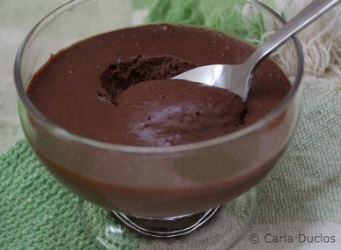 2. Descrição:Produto de pastelaria constituído por: água e mousse de chocolate.Produto de pastelaria constituído por: água e mousse de chocolate.Produto de pastelaria constituído por: água e mousse de chocolate.Produto de pastelaria constituído por: água e mousse de chocolate.Produto de pastelaria constituído por: água e mousse de chocolate.Produto de pastelaria constituído por: água e mousse de chocolate.Água MP 01.03.060 - Mousse de ChocolateÁgua MP 01.03.060 - Mousse de ChocolateÁgua MP 01.03.060 - Mousse de ChocolateÁgua MP 01.03.060 - Mousse de ChocolateÁgua MP 01.03.060 - Mousse de ChocolateÁgua MP 01.03.060 - Mousse de Chocolate3. Matérias-primas:Água MP 01.03.060 - Mousse de ChocolateÁgua MP 01.03.060 - Mousse de ChocolateÁgua MP 01.03.060 - Mousse de ChocolateÁgua MP 01.03.060 - Mousse de ChocolateÁgua MP 01.03.060 - Mousse de ChocolateÁgua MP 01.03.060 - Mousse de Chocolate4. Produção: Juntar a mousse com água, bater e levar ao frio.Juntar a mousse com água, bater e levar ao frio.Juntar a mousse com água, bater e levar ao frio.Juntar a mousse com água, bater e levar ao frio.Juntar a mousse com água, bater e levar ao frio.Juntar a mousse com água, bater e levar ao frio.5. Acondicionamento / Embalagem:Produto não embalado.Produto não embalado.Produto não embalado.Produto não embalado.Produto não embalado.Produto não embalado.6. Conservação:Conservar a temperatura entre 2 e 8ºC ± 2ºC por um período máximo de 4 horas.Conservar a temperatura entre 2 e 8ºC ± 2ºC por um período máximo de 4 horas.Conservar a temperatura entre 2 e 8ºC ± 2ºC por um período máximo de 4 horas.Conservar a temperatura entre 2 e 8ºC ± 2ºC por um período máximo de 4 horas.Conservar a temperatura entre 2 e 8ºC ± 2ºC por um período máximo de 4 horas.Conservar a temperatura entre 2 e 8ºC ± 2ºC por um período máximo de 4 horas.7. Prazo de Validade do Produto / Tempo de Durabilidade Mínima: 24 horas em condições de refrigeração.24 horas em condições de refrigeração.24 horas em condições de refrigeração.24 horas em condições de refrigeração.24 horas em condições de refrigeração.24 horas em condições de refrigeração.8. Rotulagem:------------------------------------------------------------------------9. Condições de Distribuição/Transporte:Em condições de isolamento térmico, estanques em temperaturas entre 2 e 8ºC.Em condições de isolamento térmico, estanques em temperaturas entre 2 e 8ºC.Em condições de isolamento térmico, estanques em temperaturas entre 2 e 8ºC.Em condições de isolamento térmico, estanques em temperaturas entre 2 e 8ºC.Em condições de isolamento térmico, estanques em temperaturas entre 2 e 8ºC.Em condições de isolamento térmico, estanques em temperaturas entre 2 e 8ºC.10. Dimensões e Formato por Unidade:Servir em taça ou em caixa hermética (para saída da unidade de produção).Servir em taça ou em caixa hermética (para saída da unidade de produção).Servir em taça ou em caixa hermética (para saída da unidade de produção).Servir em taça ou em caixa hermética (para saída da unidade de produção).Servir em taça ou em caixa hermética (para saída da unidade de produção).Servir em taça ou em caixa hermética (para saída da unidade de produção).11. Características Organoléticas:CorAromaSaborTexturaAspetoSui generisSui generisSui generisSui generisSui generisSui generisSui generisSui generisSui generisSui generisSui generisSui generisSui generisSui generisSui generisSui generisSui generisSui generisSui generisSui generisObservação macroscópicaAnálise sensorialAnálise sensorialAnálise sensorialObservação macroscópica12. Características Físico-Químicas:Brevemente disponível.Brevemente disponível.Brevemente disponível.Brevemente disponível.Brevemente disponível.Brevemente disponível.13. Informação Nutricional:ProteínaGordura TotalHidratos de CarbonoSalValor EnergéticoProteínaGordura TotalHidratos de CarbonoSalValor EnergéticoPor 100g/ProdutoPor 100g/Produto9.5g13.1g31g0.2f284Kcal9.5g13.1g31g0.2f284Kcal14. Características Microbiológicas*:Microrganismos a 30ºCLevedurasBoloresColiformes totaisE.coliListeria spp.Estafilococos coagulase positivaSalmonella spp.Listeria monocytogenesMicrorganismos a 30ºCLevedurasBoloresColiformes totaisE.coliListeria spp.Estafilococos coagulase positivaSalmonella spp.Listeria monocytogenesMicrorganismos a 30ºCLevedurasBoloresColiformes totaisE.coliListeria spp.Estafilococos coagulase positivaSalmonella spp.Listeria monocytogenes≤102 UFC/g≤102 UFC/g≤10 UFC/g≤10 UFC/g<10 UFC/g<102 UFC/g<102 UFC/g          Ausente em 25g            Ausente em 25g≤102 UFC/g≤102 UFC/g≤10 UFC/g≤10 UFC/g<10 UFC/g<102 UFC/g<102 UFC/g          Ausente em 25g            Ausente em 25g≤102 UFC/g≤102 UFC/g≤10 UFC/g≤10 UFC/g<10 UFC/g<102 UFC/g<102 UFC/g          Ausente em 25g            Ausente em 25g15. Observações/Avisos:Alergénios: contém leite.Produto suscetível de conter OGM’s.Alergénios: contém leite.Produto suscetível de conter OGM’s.Alergénios: contém leite.Produto suscetível de conter OGM’s.Alergénios: contém leite.Produto suscetível de conter OGM’s.Alergénios: contém leite.Produto suscetível de conter OGM’s.Alergénios: contém leite.Produto suscetível de conter OGM’s.